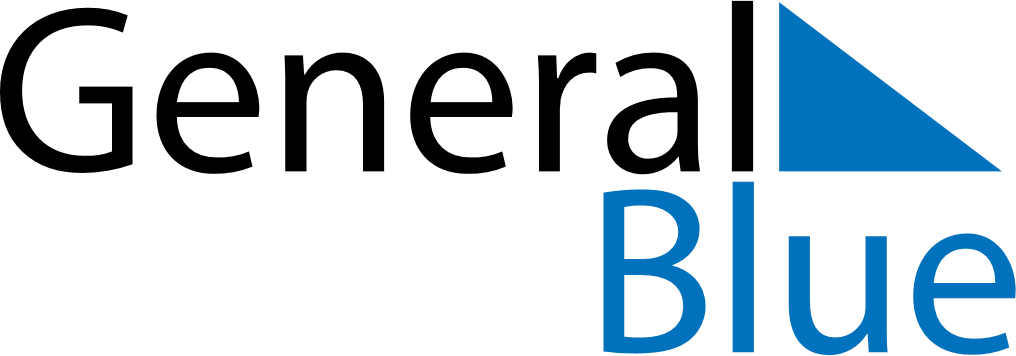 June 2024June 2024June 2024June 2024June 2024June 2024June 2024Puolanka, Kainuu, FinlandPuolanka, Kainuu, FinlandPuolanka, Kainuu, FinlandPuolanka, Kainuu, FinlandPuolanka, Kainuu, FinlandPuolanka, Kainuu, FinlandPuolanka, Kainuu, FinlandSundayMondayMondayTuesdayWednesdayThursdayFridaySaturday1Sunrise: 2:49 AMSunset: 11:24 PMDaylight: 20 hours and 35 minutes.23345678Sunrise: 2:46 AMSunset: 11:28 PMDaylight: 20 hours and 41 minutes.Sunrise: 2:43 AMSunset: 11:31 PMDaylight: 20 hours and 47 minutes.Sunrise: 2:43 AMSunset: 11:31 PMDaylight: 20 hours and 47 minutes.Sunrise: 2:40 AMSunset: 11:34 PMDaylight: 20 hours and 53 minutes.Sunrise: 2:38 AMSunset: 11:37 PMDaylight: 20 hours and 59 minutes.Sunrise: 2:35 AMSunset: 11:40 PMDaylight: 21 hours and 4 minutes.Sunrise: 2:33 AMSunset: 11:43 PMDaylight: 21 hours and 10 minutes.Sunrise: 2:30 AMSunset: 11:46 PMDaylight: 21 hours and 15 minutes.910101112131415Sunrise: 2:28 AMSunset: 11:48 PMDaylight: 21 hours and 20 minutes.Sunrise: 2:26 AMSunset: 11:51 PMDaylight: 21 hours and 25 minutes.Sunrise: 2:26 AMSunset: 11:51 PMDaylight: 21 hours and 25 minutes.Sunrise: 2:24 AMSunset: 11:53 PMDaylight: 21 hours and 29 minutes.Sunrise: 2:22 AMSunset: 11:56 PMDaylight: 21 hours and 33 minutes.Sunrise: 2:20 AMSunset: 11:58 PMDaylight: 21 hours and 37 minutes.Sunrise: 2:19 AMSunset: 12:00 AMDaylight: 21 hours and 40 minutes.Sunrise: 2:17 AMSunset: 12:01 AMDaylight: 21 hours and 43 minutes.1617171819202122Sunrise: 2:16 AMSunset: 12:03 AMDaylight: 21 hours and 46 minutes.Sunrise: 2:16 AMSunset: 12:04 AMDaylight: 21 hours and 48 minutes.Sunrise: 2:16 AMSunset: 12:04 AMDaylight: 21 hours and 48 minutes.Sunrise: 2:15 AMSunset: 12:05 AMDaylight: 21 hours and 50 minutes.Sunrise: 2:15 AMSunset: 12:06 AMDaylight: 21 hours and 51 minutes.Sunrise: 2:14 AMSunset: 12:06 AMDaylight: 21 hours and 52 minutes.Sunrise: 2:15 AMSunset: 12:07 AMDaylight: 21 hours and 52 minutes.Sunrise: 2:15 AMSunset: 12:07 AMDaylight: 21 hours and 51 minutes.2324242526272829Sunrise: 2:16 AMSunset: 12:07 AMDaylight: 21 hours and 51 minutes.Sunrise: 2:16 AMSunset: 12:06 AMDaylight: 21 hours and 49 minutes.Sunrise: 2:16 AMSunset: 12:06 AMDaylight: 21 hours and 49 minutes.Sunrise: 2:18 AMSunset: 12:05 AMDaylight: 21 hours and 47 minutes.Sunrise: 2:19 AMSunset: 12:05 AMDaylight: 21 hours and 45 minutes.Sunrise: 2:20 AMSunset: 12:03 AMDaylight: 21 hours and 43 minutes.Sunrise: 2:22 AMSunset: 12:02 AMDaylight: 21 hours and 39 minutes.Sunrise: 2:24 AMSunset: 12:01 AMDaylight: 21 hours and 36 minutes.30Sunrise: 2:26 AMSunset: 11:59 PMDaylight: 21 hours and 32 minutes.